موفق باشیدنام: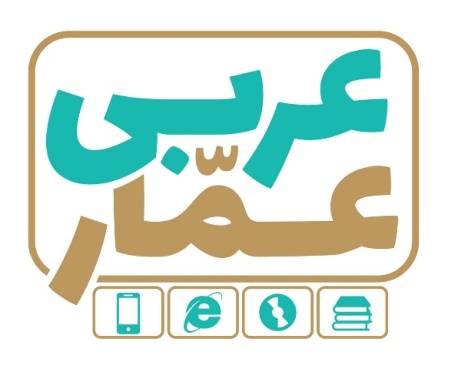 تاریخ امتحان:نام خانوادگی:ساعت برگزاری:نام دبیر طراح سوالات:جاویدمدت زمان امتحان:عربی هفتمنوبت اولعربی هفتمنوبت اولعربی هفتمنوبت اولردیفسؤالاتسؤالاتسؤالاتسؤالاتبارم1جملات زیر را به فارسی ترجمه کنید .الف) العالِمُ بِلا عَمِلٍ کَاشَّجَرِ بِلا ثَمَرٍ.(1)ب) أَدَبُ المَرءِ خَیرٌ مِن ذَهَبهِ .(1)ج) أَلمَکتَبَةُ بَعیدَةٌ والمَدرَسةٌ قَریبةٌ .(75/0)د) مَن رَبُّ السَّماواتِ والأرضِ .(1)ن) عَلَیکَ باصَّبر. (75/0)و) أَفضَلُ النّاسِ أَنفَعُهُم لِلنّاس (1)جملات زیر را به فارسی ترجمه کنید .الف) العالِمُ بِلا عَمِلٍ کَاشَّجَرِ بِلا ثَمَرٍ.(1)ب) أَدَبُ المَرءِ خَیرٌ مِن ذَهَبهِ .(1)ج) أَلمَکتَبَةُ بَعیدَةٌ والمَدرَسةٌ قَریبةٌ .(75/0)د) مَن رَبُّ السَّماواتِ والأرضِ .(1)ن) عَلَیکَ باصَّبر. (75/0)و) أَفضَلُ النّاسِ أَنفَعُهُم لِلنّاس (1)جملات زیر را به فارسی ترجمه کنید .الف) العالِمُ بِلا عَمِلٍ کَاشَّجَرِ بِلا ثَمَرٍ.(1)ب) أَدَبُ المَرءِ خَیرٌ مِن ذَهَبهِ .(1)ج) أَلمَکتَبَةُ بَعیدَةٌ والمَدرَسةٌ قَریبةٌ .(75/0)د) مَن رَبُّ السَّماواتِ والأرضِ .(1)ن) عَلَیکَ باصَّبر. (75/0)و) أَفضَلُ النّاسِ أَنفَعُهُم لِلنّاس (1)جملات زیر را به فارسی ترجمه کنید .الف) العالِمُ بِلا عَمِلٍ کَاشَّجَرِ بِلا ثَمَرٍ.(1)ب) أَدَبُ المَرءِ خَیرٌ مِن ذَهَبهِ .(1)ج) أَلمَکتَبَةُ بَعیدَةٌ والمَدرَسةٌ قَریبةٌ .(75/0)د) مَن رَبُّ السَّماواتِ والأرضِ .(1)ن) عَلَیکَ باصَّبر. (75/0)و) أَفضَلُ النّاسِ أَنفَعُهُم لِلنّاس (1)5/5۲ترجمه جملات زیر را کامل کنید.الف) ألجَهلُ مَوتُ الأَحیاءِ . نادانی ................... زندگان است .ب) قِیمةُ الإنسان ِ، بالعِلم وَ الایمانِ ................... انسان به دانش و ایمان است .ج) هولاءِ اللاعِبونَ ، فائزونَ فی مُسابَقَتَینِ ................... بازیکنان ................... درمسابقه ها.ترجمه جملات زیر را کامل کنید.الف) ألجَهلُ مَوتُ الأَحیاءِ . نادانی ................... زندگان است .ب) قِیمةُ الإنسان ِ، بالعِلم وَ الایمانِ ................... انسان به دانش و ایمان است .ج) هولاءِ اللاعِبونَ ، فائزونَ فی مُسابَقَتَینِ ................... بازیکنان ................... درمسابقه ها.ترجمه جملات زیر را کامل کنید.الف) ألجَهلُ مَوتُ الأَحیاءِ . نادانی ................... زندگان است .ب) قِیمةُ الإنسان ِ، بالعِلم وَ الایمانِ ................... انسان به دانش و ایمان است .ج) هولاءِ اللاعِبونَ ، فائزونَ فی مُسابَقَتَینِ ................... بازیکنان ................... درمسابقه ها.ترجمه جملات زیر را کامل کنید.الف) ألجَهلُ مَوتُ الأَحیاءِ . نادانی ................... زندگان است .ب) قِیمةُ الإنسان ِ، بالعِلم وَ الایمانِ ................... انسان به دانش و ایمان است .ج) هولاءِ اللاعِبونَ ، فائزونَ فی مُسابَقَتَینِ ................... بازیکنان ................... درمسابقه ها.1۳ترجمه درست را علامت بزنید .الف) والِدی جالِسَ جَنبَ البَحر.  1) پدرم نزدیک دریا ایستاده است                 2) پدرم کنار دریا نشسته استب) مَن خالِقُ السِّماواتِ والأرض ؟ 1) چه کسی آفریننده آسمان هاوزمین است         2) از آفریننده آسمان و زمینترجمه درست را علامت بزنید .الف) والِدی جالِسَ جَنبَ البَحر.  1) پدرم نزدیک دریا ایستاده است                 2) پدرم کنار دریا نشسته استب) مَن خالِقُ السِّماواتِ والأرض ؟ 1) چه کسی آفریننده آسمان هاوزمین است         2) از آفریننده آسمان و زمینترجمه درست را علامت بزنید .الف) والِدی جالِسَ جَنبَ البَحر.  1) پدرم نزدیک دریا ایستاده است                 2) پدرم کنار دریا نشسته استب) مَن خالِقُ السِّماواتِ والأرض ؟ 1) چه کسی آفریننده آسمان هاوزمین است         2) از آفریننده آسمان و زمینترجمه درست را علامت بزنید .الف) والِدی جالِسَ جَنبَ البَحر.  1) پدرم نزدیک دریا ایستاده است                 2) پدرم کنار دریا نشسته استب) مَن خالِقُ السِّماواتِ والأرض ؟ 1) چه کسی آفریننده آسمان هاوزمین است         2) از آفریننده آسمان و زمین1۴نام هر تصویر را از میان کلمات داده شده بنویسید.(یک کلمه اضافی است)(حَقیبة، رَجل، جَوّال، مفتاح، لاعِب )نام هر تصویر را از میان کلمات داده شده بنویسید.(یک کلمه اضافی است)(حَقیبة، رَجل، جَوّال، مفتاح، لاعِب )نام هر تصویر را از میان کلمات داده شده بنویسید.(یک کلمه اضافی است)(حَقیبة، رَجل، جَوّال، مفتاح، لاعِب )نام هر تصویر را از میان کلمات داده شده بنویسید.(یک کلمه اضافی است)(حَقیبة، رَجل، جَوّال، مفتاح، لاعِب )1۴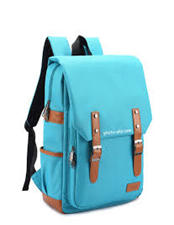 ..................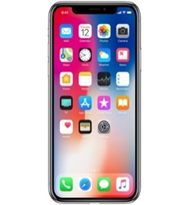 ..................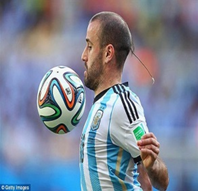 ..................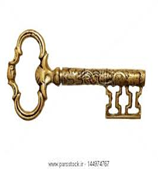 ..................1۵متضاد کلمات زیررا از میان کلمات داده شده پیدا کنید و بنویسید .(کَثیر، رَخیصَة،بَعید،حُسن)قَریب # ..................                      غالیة #.................متضاد کلمات زیررا از میان کلمات داده شده پیدا کنید و بنویسید .(کَثیر، رَخیصَة،بَعید،حُسن)قَریب # ..................                      غالیة #.................متضاد کلمات زیررا از میان کلمات داده شده پیدا کنید و بنویسید .(کَثیر، رَخیصَة،بَعید،حُسن)قَریب # ..................                      غالیة #.................متضاد کلمات زیررا از میان کلمات داده شده پیدا کنید و بنویسید .(کَثیر، رَخیصَة،بَعید،حُسن)قَریب # ..................                      غالیة #.................5/0۶معنای کلمات مشخص شده را بنویسید.الف) الانسانُ عَبدُ الاحسان. (...................)ب) مَن فی الغُرفَة. (...................)معنای کلمات مشخص شده را بنویسید.الف) الانسانُ عَبدُ الاحسان. (...................)ب) مَن فی الغُرفَة. (...................)معنای کلمات مشخص شده را بنویسید.الف) الانسانُ عَبدُ الاحسان. (...................)ب) مَن فی الغُرفَة. (...................)معنای کلمات مشخص شده را بنویسید.الف) الانسانُ عَبدُ الاحسان. (...................)ب) مَن فی الغُرفَة. (...................)5/07کلمه ی ناهماهنگ از نظر معنا و مفهوم را مشخص کنید .الف) سائق                    کاتب                  حُبّ                   مُدَرّسب) تَحت                      أمام                    وَراء                    سَفینةکلمه ی ناهماهنگ از نظر معنا و مفهوم را مشخص کنید .الف) سائق                    کاتب                  حُبّ                   مُدَرّسب) تَحت                      أمام                    وَراء                    سَفینةکلمه ی ناهماهنگ از نظر معنا و مفهوم را مشخص کنید .الف) سائق                    کاتب                  حُبّ                   مُدَرّسب) تَحت                      أمام                    وَراء                    سَفینةکلمه ی ناهماهنگ از نظر معنا و مفهوم را مشخص کنید .الف) سائق                    کاتب                  حُبّ                   مُدَرّسب) تَحت                      أمام                    وَراء                    سَفینة5/08نوع جمع کلمات مشخص شده را بنویسید. (منظورجمع مونث سالم، مذکرسالم، وجمع مکسراست)الف) الطالبونَ جَنبَ الأمَّهاتِ. (.................)ب) اولئکَ الرِّجالُ،جالسونَ عِندَ عالِمَینِ. (.................)نوع جمع کلمات مشخص شده را بنویسید. (منظورجمع مونث سالم، مذکرسالم، وجمع مکسراست)الف) الطالبونَ جَنبَ الأمَّهاتِ. (.................)ب) اولئکَ الرِّجالُ،جالسونَ عِندَ عالِمَینِ. (.................)نوع جمع کلمات مشخص شده را بنویسید. (منظورجمع مونث سالم، مذکرسالم، وجمع مکسراست)الف) الطالبونَ جَنبَ الأمَّهاتِ. (.................)ب) اولئکَ الرِّجالُ،جالسونَ عِندَ عالِمَینِ. (.................)نوع جمع کلمات مشخص شده را بنویسید. (منظورجمع مونث سالم، مذکرسالم، وجمع مکسراست)الف) الطالبونَ جَنبَ الأمَّهاتِ. (.................)ب) اولئکَ الرِّجالُ،جالسونَ عِندَ عالِمَینِ. (.................)5/09جای خالی را با کلمه مناسب پر کنید.الف) هذه ............ النّاجحَةُ . ( الطالب، الطالبة )ب)هاتانِ ............ مَسرورَتانِ . ( المَرأتانِ، الرَجُل )جای خالی را با کلمه مناسب پر کنید.الف) هذه ............ النّاجحَةُ . ( الطالب، الطالبة )ب)هاتانِ ............ مَسرورَتانِ . ( المَرأتانِ، الرَجُل )جای خالی را با کلمه مناسب پر کنید.الف) هذه ............ النّاجحَةُ . ( الطالب، الطالبة )ب)هاتانِ ............ مَسرورَتانِ . ( المَرأتانِ، الرَجُل )جای خالی را با کلمه مناسب پر کنید.الف) هذه ............ النّاجحَةُ . ( الطالب، الطالبة )ب)هاتانِ ............ مَسرورَتانِ . ( المَرأتانِ، الرَجُل )5/0۱۰متن زیر را بخوانید و به سوالات زیر پاسخ دهیدمُحَمدٌ ولدٌ صالحٌ . هُوَ طالبٌ ناجحٌ و فخرٌ للوالدَینِ. هُوَ قلیلٌ الکلامِ و کثیرُ العملِ. قَرأ حدیثناً فی کِتابةِ :«الجَهلُ مَوتٌ الاحیاء»الف) الوَلَدُالصّالحُ فَخرُ للوالدینِ.                  صحیح                 غلطب) کان محمدٌ .................                کثیر الکلام             کثیر العَمَلِج) ماهو مَوتُ الاَحیاء؟                          الجهلُ                  النسیانُد) هل کانَ محمدٌ طبیبٌ؟                         نعم                     لامتن زیر را بخوانید و به سوالات زیر پاسخ دهیدمُحَمدٌ ولدٌ صالحٌ . هُوَ طالبٌ ناجحٌ و فخرٌ للوالدَینِ. هُوَ قلیلٌ الکلامِ و کثیرُ العملِ. قَرأ حدیثناً فی کِتابةِ :«الجَهلُ مَوتٌ الاحیاء»الف) الوَلَدُالصّالحُ فَخرُ للوالدینِ.                  صحیح                 غلطب) کان محمدٌ .................                کثیر الکلام             کثیر العَمَلِج) ماهو مَوتُ الاَحیاء؟                          الجهلُ                  النسیانُد) هل کانَ محمدٌ طبیبٌ؟                         نعم                     لامتن زیر را بخوانید و به سوالات زیر پاسخ دهیدمُحَمدٌ ولدٌ صالحٌ . هُوَ طالبٌ ناجحٌ و فخرٌ للوالدَینِ. هُوَ قلیلٌ الکلامِ و کثیرُ العملِ. قَرأ حدیثناً فی کِتابةِ :«الجَهلُ مَوتٌ الاحیاء»الف) الوَلَدُالصّالحُ فَخرُ للوالدینِ.                  صحیح                 غلطب) کان محمدٌ .................                کثیر الکلام             کثیر العَمَلِج) ماهو مَوتُ الاَحیاء؟                          الجهلُ                  النسیانُد) هل کانَ محمدٌ طبیبٌ؟                         نعم                     لامتن زیر را بخوانید و به سوالات زیر پاسخ دهیدمُحَمدٌ ولدٌ صالحٌ . هُوَ طالبٌ ناجحٌ و فخرٌ للوالدَینِ. هُوَ قلیلٌ الکلامِ و کثیرُ العملِ. قَرأ حدیثناً فی کِتابةِ :«الجَهلُ مَوتٌ الاحیاء»الف) الوَلَدُالصّالحُ فَخرُ للوالدینِ.                  صحیح                 غلطب) کان محمدٌ .................                کثیر الکلام             کثیر العَمَلِج) ماهو مَوتُ الاَحیاء؟                          الجهلُ                  النسیانُد) هل کانَ محمدٌ طبیبٌ؟                         نعم                     لا1۱۱هر کلمه در ستون الف را به کلمه در ستون ب وصل کنید (یک کلمه اضافی است)هر کلمه در ستون الف را به کلمه در ستون ب وصل کنید (یک کلمه اضافی است)هر کلمه در ستون الف را به کلمه در ستون ب وصل کنید (یک کلمه اضافی است)هر کلمه در ستون الف را به کلمه در ستون ب وصل کنید (یک کلمه اضافی است)5/0۱۲گزینه درست را انتخاب کنید .الف) الوَقتُ مِنَ .............. .                  1) الذَّهَب           2) الفِضًّةب) حَبُّ الوَطَنِ .............. الإیمانِ.           1) مِن                2) مَنگزینه درست را انتخاب کنید .الف) الوَقتُ مِنَ .............. .                  1) الذَّهَب           2) الفِضًّةب) حَبُّ الوَطَنِ .............. الإیمانِ.           1) مِن                2) مَنگزینه درست را انتخاب کنید .الف) الوَقتُ مِنَ .............. .                  1) الذَّهَب           2) الفِضًّةب) حَبُّ الوَطَنِ .............. الإیمانِ.           1) مِن                2) مَنگزینه درست را انتخاب کنید .الف) الوَقتُ مِنَ .............. .                  1) الذَّهَب           2) الفِضًّةب) حَبُّ الوَطَنِ .............. الإیمانِ.           1) مِن                2) مَن5/0۱۳به پرسش های زیر پاسخ کوتاه دهید.الف) مِن أینَ أنتِ ؟   ب) ما هیَ اللُّغَةُ الرَّسمیَّةُ فی ایران؟ج) کَم یَوماً أیّامُ الأسبُوع؟د) مَن هیَ مُدیرُ المَدرَسَةِ ؟به پرسش های زیر پاسخ کوتاه دهید.الف) مِن أینَ أنتِ ؟   ب) ما هیَ اللُّغَةُ الرَّسمیَّةُ فی ایران؟ج) کَم یَوماً أیّامُ الأسبُوع؟د) مَن هیَ مُدیرُ المَدرَسَةِ ؟به پرسش های زیر پاسخ کوتاه دهید.الف) مِن أینَ أنتِ ؟   ب) ما هیَ اللُّغَةُ الرَّسمیَّةُ فی ایران؟ج) کَم یَوماً أیّامُ الأسبُوع؟د) مَن هیَ مُدیرُ المَدرَسَةِ ؟به پرسش های زیر پاسخ کوتاه دهید.الف) مِن أینَ أنتِ ؟   ب) ما هیَ اللُّغَةُ الرَّسمیَّةُ فی ایران؟ج) کَم یَوماً أیّامُ الأسبُوع؟د) مَن هیَ مُدیرُ المَدرَسَةِ ؟2